자 기 소 개 서경력 기술서* 상세히 작성하여 제출 바랍니다.개인정보 취급에 동의하며 위의 내용이 실제 사실임을 확인합니다.2016년 00월입사지원자: ○ ○ ○본 지원서는 입사 활용 열람의 목적 외에 일체 사용되지 않습니다.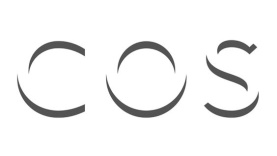 입 사 지 원 서입 사 지 원 서입 사 지 원 서입 사 지 원 서입 사 지 원 서입 사 지 원 서입 사 지 원 서입 사 지 원 서입 사 지 원 서입 사 지 원 서입 사 지 원 서입 사 지 원 서입 사 지 원 서브랜드브랜드COSCOSCOSCOSCOS지원매장성명성명한글한글○ ○ ○○ ○ ○○ ○ ○TEL(자택)성명성명영문영문H.P생년월일생년월일1900-00-00 (만 00세)1900-00-00 (만 00세)1900-00-00 (만 00세)(남/여)(남/여)E-mail주소주소학력사항학력사항학력사항학력사항학력사항학력사항학력사항학력사항학력사항학력사항학력사항학력사항학력사항졸업년월학교학교학교학교학교학교학교국적국적대한민국 / 비자명칭대한민국 / 비자명칭대한민국 / 비자명칭yyyy.mm고등학교 (졸업/중퇴)고등학교 (졸업/중퇴)고등학교 (졸업/중퇴)고등학교 (졸업/중퇴)고등학교 (졸업/중퇴)고등학교 (졸업/중퇴)고등학교 (졸업/중퇴)외국어외국어yyyy.mm대학/대학교 과 (졸업/중퇴/휴학)대학/대학교 과 (졸업/중퇴/휴학)대학/대학교 과 (졸업/중퇴/휴학)대학/대학교 과 (졸업/중퇴/휴학)대학/대학교 과 (졸업/중퇴/휴학)대학/대학교 과 (졸업/중퇴/휴학)대학/대학교 과 (졸업/중퇴/휴학)자격증자격증현재연봉현재연봉희망연봉희망연봉경력사항경력사항경력사항경력사항경력사항경력사항경력사항경력사항경력사항경력사항경력사항경력사항경력사항근무기간근무기간근무기간회사/브랜드회사/브랜드부서/매장명부서/매장명직책/담당업무직책/담당업무직책/담당업무퇴직사유연봉연봉yyyy.mm~yyyy.mmyyyy.mm~yyyy.mmyyyy.mm~yyyy.mmyyyy.mm~yyyy.mmyyyy.mm~yyyy.mmyyyy.mm~yyyy.mm기타사항기타사항기타사항기타사항기타사항기타사항기타사항기타사항기타사항기타사항기타사항기타사항기타사항신장신장신장cmcmcmcm체중체중체중kgkg시력시력시력좌  /우  좌  /우  좌  /우  좌  /우  혈액형혈액형혈액형형형병역구분병역구분병역구분군필/미필군필/미필군필/미필군필/미필사유사유사유군별군별군별계급계급계급보훈구분보훈구분보훈구분대상/비대상대상/비대상대상/비대상대상/비대상보훈번호보훈번호보훈번호보훈관계보훈관계보훈관계보훈관청보훈관청보훈관청자기소개지원동기회사명매장명매장직원수직위근무 기간주요 업무업무 성과수상 내역